XV DNI GMINY TRYŃCZA 2019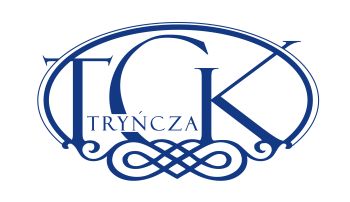 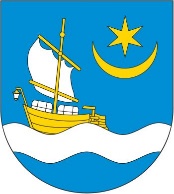 TURNIEJ PIŁKI SIATKOWEJTRYŃCZA 6 LIPCA 2019 R.RegulaminTurnieju Piłki Siatkowej Cel:Popularyzacja gry w piłkę siatkową.Propagowanie aktywnych form spędzania czasu wolnego.Popularyzacja zdrowej – sportowej rywalizacji.Organizator:Gmina Tryńcza, Trynieckie Centrum Kultury w TryńczyTermin i miejsce:6 lipca 2019 r. – Hala widowiskowo-sportowa w TryńczyRozpoczęcie turnieju – godz. 15:30.Uczestnictwo:Prawo startu mają drużyny zorganizowane (min. 6 os.) bez względu na płeć.Warunkiem uczestnictwa jest złożenie do przedstawiciela wypełnionej karty zgłoszeniowejKlasyfikacja:System rozegrania turnieju będzie uzależniony od  liczby zgłoszonych drużyn.Mecze będą się odbywały do 2 wygranych setów, każdy set do 25 pkt (pod warunkiem uzyskania dwupunktowej przewagi przez jeden z zespołów), a w przypadku remisu 1:1 rozegrany zostanie tie-break do 15 pkt (pod warunkiem uzyskania dwupunktowej przewagi przez jeden z zespołów).O zajętym miejscu decydują:ilość zdobytych punktów (wygrana 2:0 3pkt., 2:1 2pkt., przegrana 1:2 1pkt., 0:2 0 pkt.)wynik bezpośredniego spotkaniaróżnica setów – większa ilość wygranych setów,przy jednakowej różnicy setów – stosunek małych punktów – zdobytych do straconych,Postanowienia końcoweOrganizator nie ponosi odpowiedzialności z tytułu wypadków, utraty zdrowia lub życia oraz zagubienia, uszkodzenia sprzętu lub odzieży i kradzieży rzeczy osobistych zawodników.Obowiązuje obuwie sportowe.Kapitan jest reprezentantem drużyny w rozmowach z sędziami i organizatorem.Mecze rozgrywane są wg zasady fair-play i z poszanowaniem zasad dobrego wychowania.Na terenie hali sportowej, na którym rozgrywany jest turniej (w szczególności w szatniach) obowiązuje całkowity zakaz spożywania alkoholu i wyrobów tytoniowych.W przypadku nie przestrzegania regulaminu lub przepisów gry sędzia samodzielnie lub za prośbą organizatora ma prawo do dyskwalifikacji zawodnika lub drużyny z rozgrywek.Zawody odbywają się zgodnie z obowiązującymi przepisami PZPS.Sprawy sporne rozstrzyga Sędzia Główny.Kapitan jest zobowiązany zapoznać pozostałych zawodników w swojej drużynie z niniejszym regulaminem.Za usterki pozostawione na terenie hali sportowej (w szczególności w szatniach) odpowiada kapitan drużyny.Do interpretacji niniejszego regulaminu uprawniony jest jedynie Organizator.